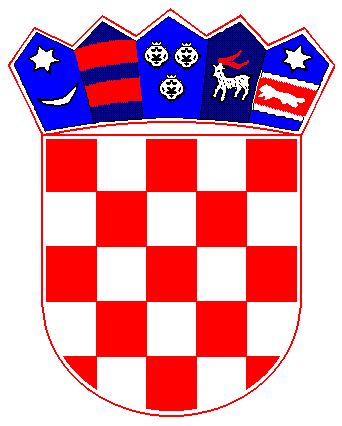 Klasa:026-01/13-1/5Urbroj:2110/02-02-13-1Ivanska,03. listopada 2013.Temeljem članka 48. i 64. Zakona o lokalnoj i područnoj (regionalnoj) samoupravi („Narodne novine“  33/01, 60/01, 129/05, 109/07, 125/08, 36/09, 150/11, i 144/12) i  temeljem članka 48. i 78. Statuta Općine Ivanska („Službeni vjesnik“broj 01/13.), dana 03. listopada 2013. godine općinski načelnik Općine Ivanska donosi slijedećuODLUKU O RASPUŠTANJU VIJEĆA MIJESNIH ODBORA I IMENOVANJU POVJERENIKAČlanak 1.	Ovom odlukom određuje se raspuštanje vijeća mjesnih odbora na području Općine Ivanska te se imenuju povjerenici vijeća mjesnih odbora koji će tu dužnost obavljati do novih izbora za vijeća mjesnih odbora na području Općine Ivanska.Članak 2.	Raspuštaju se vijeća mjesnih odbora Općine Ivanska kako slijedi:mjesni odbor Paljevinemjesni odbor Rastovacmjesni odbor Babinacmjesni odbor Donja Petričkamjesni odbor Gornja PetričkaBudući da navedena vijeća mjesnih odbora nisu postupila sukladno odredbi članka 71. Staututa Općine Ivanska odnosno nisu nakon konstituiranja donijeli pravila mjesnog odbora, poslovnik o radu, godišnji financijski plan i godišnji obračun troškova, odlučeno je kao u stavku 1. ovoga članka.Članak 3.Sukladno članku 1. i 2. ove Odluke imenuju se povjerenici vijeća mjesnih odbora kako slijedi:za mjesni odbor Paljevine imenuje se povjerenik Nenad Rajčević (OIB 38510892334), Paljevine 164.,za mjesni odbor Rastovac imenuje se povjerenik Ivan Šimić (OIB 79320760076) , Rastovac 25.,za mjesni odbor Babinac imenuje se povjerenik Željko Mavrin (OIB 77511897712), Babinac 28.,za mjesni odbor Donja Petrička imenuje se povjerenik Dario Milardović (OIB 77109956698 ), Donja Petrička 55.,za mjesni odbor Gornja Petrička imenuje se povjerenik Josip Dugač (OIB 29589222356), Gornja Petrička  45.Članak 4.Ova Odluka stupa na snagu danom objave u  Službenom vjesniku Općine Ivanska.                                                                                                                         NAČELNIK:                                                                                                                         mr.sc. Josip Bartolčić, dipl. ing.v.r. 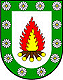 REPUBLIKA HRVATSKABJELOVARSKO-BILOGORSKA ŽUPANIJAOPĆINA IVANSKANAČELNIK